November 13, 2020A-8918717R-2020-3022743TRISTATE HOUSEHOLD GOODS TARIFF CONFERENCE INCATTN CHARLIE MORRISP O BOX 6125LANCASTER PA  17607-6125RE:  for The Move Smith, LLC -- Tariff FilingMr. Morris:On October 29, 2020, the 338th Revised Page 2, 33rd Revised Page 2-C, 71st Revised Page 7, 1st Revised Page 94-H, Original Page 94-H-1, and Original Page 94-H-2, to Tristate Tariff Freight Pa. P.U.C. No. 54 were filed for the Commission’s approval.  The filing was accepted for filing and docketed with the Public Utility Commission.These revised pages to Tristate Tariff Freight Pa. P.U.C. No. 54 have been accepted and approved.  The proposed changes shall be effective as per November 30, 2020 (except as noted in the officially filed tariff).  This case shall now be marked closed.  						Very truly yours,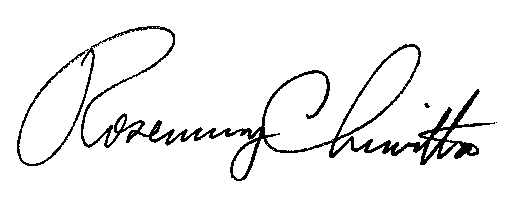 																			Rosemary Chiavetta						Secretary